Diamonds & RustJoan Baez 1974or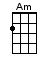 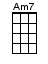 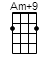 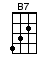 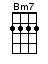 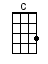 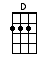 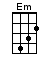 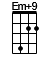 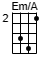 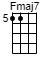 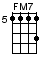 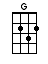 INTRO:  / 1 2 3 4 /[Em] / [Em+9][Em] / [Em] / [Em+9][Em] /[Em] / [Em/A] / [Em] / [Am+9] /[Em] / [B7] / [B7] / [Em] / [Em+9][Em] /[Em] / [Em+9][Em]Well [Em] I'll be damned / [Em+9][Em]Here comes your [C] ghost again [C]But that's not un-[G]usual [G]It's just that the [D] moon is full [D]And you happened to [Em] call / [Em+9][Em]And [Em] here I sit / [Em+9][Em]Hand on the [C] telephone [C]Hearing a [G] voice I'd known [G]A couple of [D] light years ago [D]Heading straight for a [Em] fall / [Em+9][Em] /[Em] / [Em+9][Em]As [Em] I remember your [Em+9] eyesWere [Em] bluer than [C] robin's eggs [C]My poetry was [G] lousy you said [G]Where are you [D] calling from? [D]A booth in the [Em] Midwest / [Em+9] [Em] /[Em] Ten years a-[Em+9]go, I [Em] bought youSome [C] cufflinks [C]You brought me [G] something [G]We both know what [D] memories can bring [D]They bring diamonds and [Em] rust / [Em+9][Em] /[Em] / [Em/A] / [Em] / [Am+9] /[Em] / [B7] / [B7] /[Em] / [Em+9][Em] / [Em] / [Em+9][Em]Well [Em] you burst on the [Em+9] sceneAl-[Em]ready a [C] legend [C]The unwashed phe-[G]nomenon [G]The original [D] vagabond [D]You strayed into my [Em] arms / [Em+9][Em]And [Em] there you stayed[Em+9] Tempo-[Em]rarily [C] lost at sea [C]The Madonna was [G] yours for free [G]Yes the girl on the [D] half-shell [D]Would keep you un-[Em]harmed[Em+9][Em] / [Em] / [Em+9][Em]Now I [Bm7] see you standing with brown leaves [Bm7] Falling all around and snow in your [Am7] hair [Am7]Now you're [Bm7] smiling out the window of that crummy ho-[Bm7]telOver Washington [Am7] Square [Am7]Our [C] breath comes out white clouds[Am7] Mingles and hangs in the [G] air [G]Speaking [Fmaj7] strictly for me We [Fmaj7] both could have died then and [G] there [G] / [B7] /[Em] / [Am+9] / [Em] / [Am+9] / [B7] /[Em] / [Em+9][Em] / [Em] / [Em+9][Em] Now you're [Em] telling me [Em+9][Em] You’re not nos-[C]talgic [C]Then give me another [G] word for it [G]You who are so [D] good with words [D]And at keeping things [Em] vague / [Em+9][Em]Because [Em] I need some of that vagueness [Em+9] nowIt's all [Em] come back too [C] clearly [C]Yes I loved you [G] dearly [G]And if you're offering me [D] diamonds and rust [D]I've already [Em] paid / [Em+9][Em] /[Em] / [Em+9][Em] / [Em]or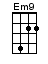 www.bytownukulele.ca